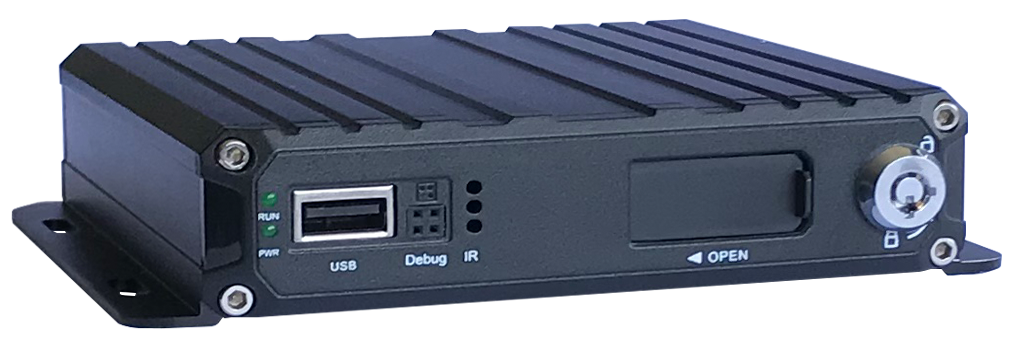 内置星宸科技高性能图像处理芯片H.264/H.265编码，高压缩比，图像清晰支持4路1080P实时预览及存储支持1路音视频同步输出，1路VGA视频输出支持UPS电源接入支持图像水平镜像、垂直镜像、90度旋转支持倒车影像测距辅助特有GPS漂移抑制算法电源:专业车载电源设9—36V直流宽电压输入设计欠压、短路、反接等多种保护，适用于各种车型支持智能电源管理识别，低电自动关机，熄火低功耗数据存储：采用特殊文件管理机制，对数据进行加密，有效保护数据安全专有SD卡坏道检测技术，既保证录像连续性，又延长SD卡寿命；内置超级电容，避免异常断电数据丢失和SD卡损坏；SD卡支持512G；GPS/BD定位：支持GPS/BD定位灵敏度高，定位快速接口定义电源接口定义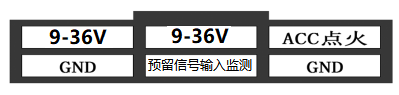 电源接口定义I/O口定义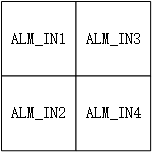 I/O口设备插座正视图航空头接口定义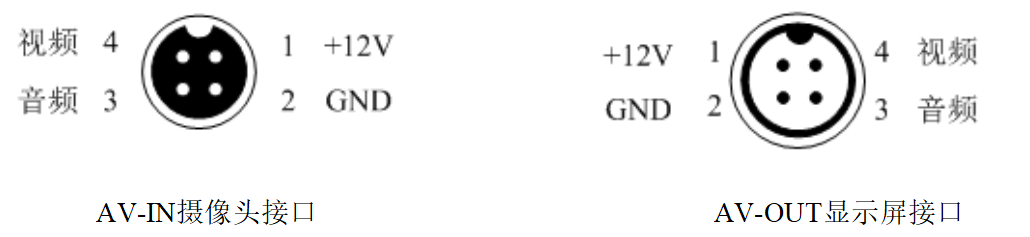 外部接口前面板：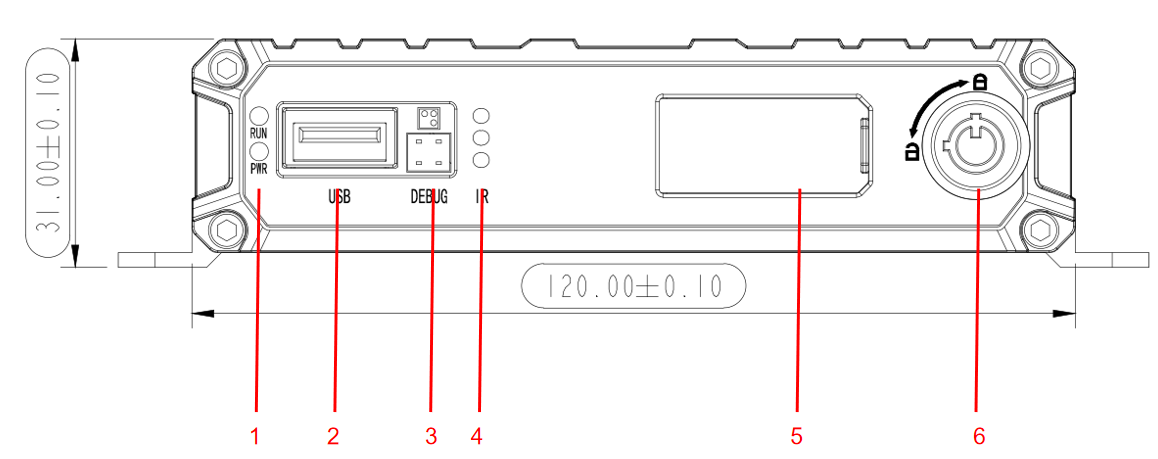 后面板：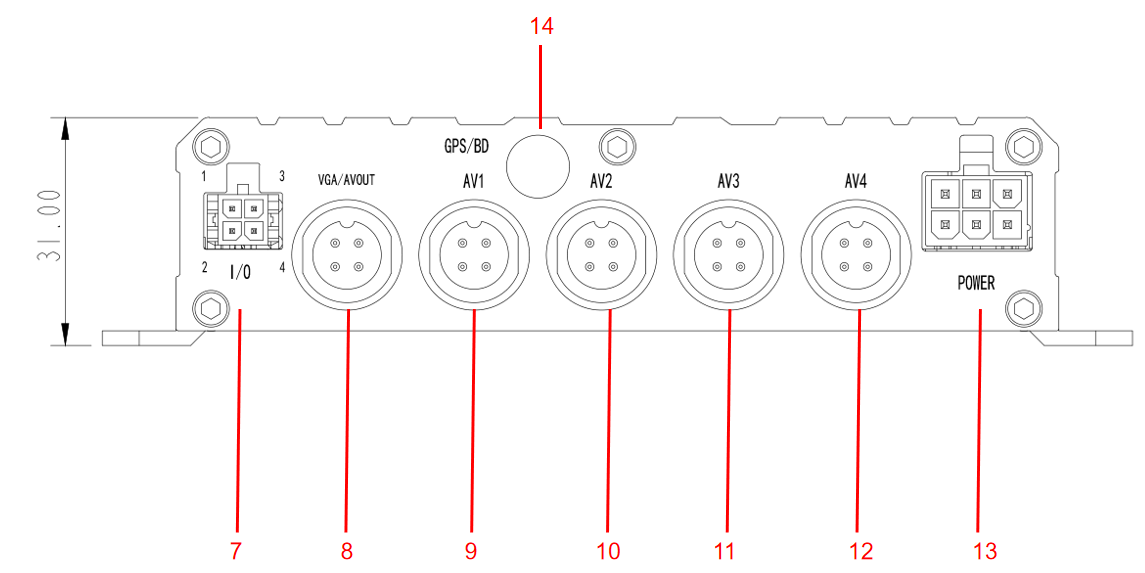 孔位图: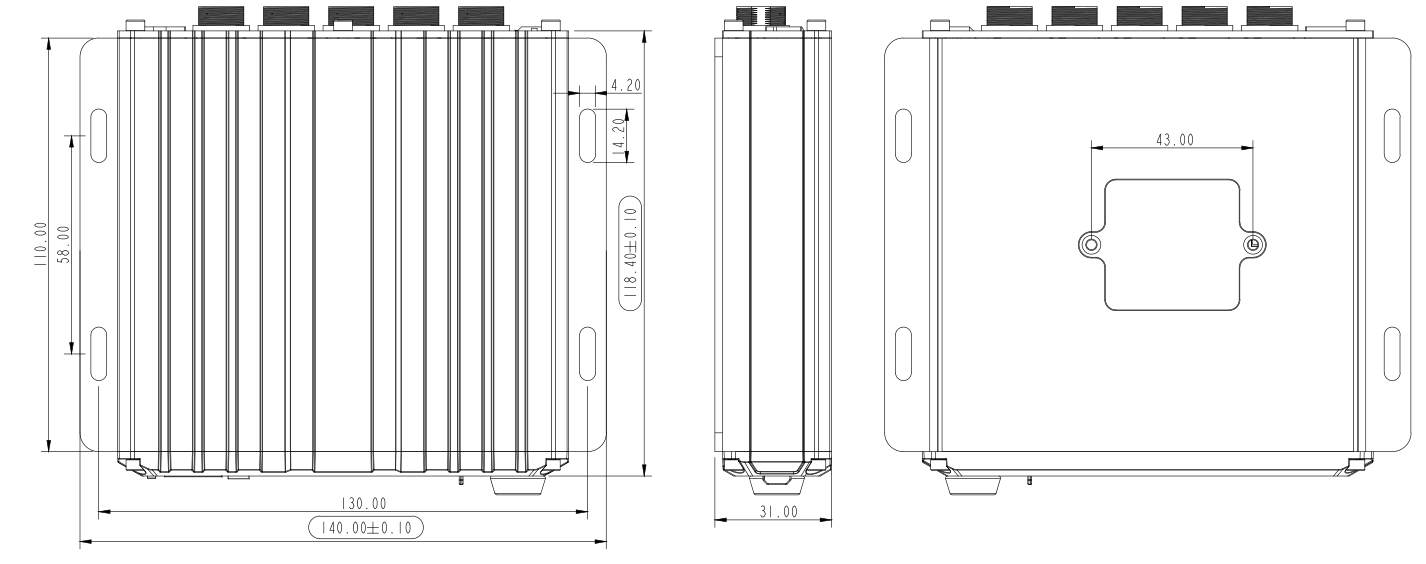 1080P高清车载录像机（4路SD卡机）功能特点：产品技术参数：产品技术参数：产品技术参数：项目设备参数性能指标操作系统嵌入式Linux操作系统操作语言中文/英文操作界面图形化菜单操作界面，支持鼠标操作密码安全用户密码、管理员密码两级管理音视频视频制式PAL/NTSC音视频压缩标准H.264/H.265音视频图像分辨率1080P/ 720P /960H/D1/CIF音视频回放质量1080P/ 720P /960H/D1/CIF音视频组合方式4路灵活配置音视频解码能力4路720P实时 / 4路1080P 非实时音视频录像质量1到6级可配音视频画面显示支持1、2、3、4画面显示音视频音频压缩G.711A、G.711U、G.726音视频录音方式声音与视频同步录制录像和回放录像方式自动、报警录像和回放音频码率8Kb/s录像和回放录像查询可按通道、录像类型进行检索录像和回放本地回放多路回放软件升级升级模式手动升级、自动升级软件升级升级方式U盘、SD卡接口音视频输入4路M12航空头接口接口音视频输出1路VGA视频输出，1路M12航空头音视频输出接口报警输入4个数字输入（正负触发可配）接口SD卡1个SD卡接口接口USB接口1个USB 2.0（支持全鼠标操作，USB延时自检） 接口点火输入1路ACC信号接口LED指示灯PWR/RUN接口SD卡锁1个接口调试串口1个扩展功能GPS/BD支持天线插入/拔出/短路检测其它电源输入DC：9V~36V其它典型功耗3.5W(不含外设)其它工作温度-20 --- 70℃其它存储容量1080P  0.726GB/小时/通道  H.2651080P  1.45GB/小时/通道   H.264720P   270MB/小时/通道    H.265     720P   510MB/小时/通道    H.264其它尺寸140mm*130mm*31mm序号说明序号说明1设备状态指示灯8CVBS输出+VGA2USB接口（鼠标/运维宝/U盘）9AV13调试串口10AV24红外接收11AV35SD卡插槽12AV46SD卡锁13电源接口7I/O接口14GPS/BD天线接口